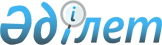 О внесении изменений в решение акима Есильского района Северо-Казахстанской области от 20 февраля 2014 года № 5 "Об образовании избирательных участков на территории Есильского района"
					
			Утративший силу
			
			
		
					Решение акима Есильского района Северо-Казахстанской области от 25 февраля 2015 года № 05. Зарегистрировано Департаментом юстиции Северо-Казахстанской области 27 февраля 2015 года № 3120. Утратило силу решением акима Есильского района Северо-Казахстанской области от 4 января 2019 года № 01
      Сноска. Утратило силу решением акима Есильского района Северо-Казахстанской области от 04.01.2019 № 01 (вводится в действие по истечении десяти календарных дней после дня его первого официального опубликования).
      В соответствии со статьей 21 Закона Республики Казахстан от 24 марта 1998 года "О нормативных правовых актах", аким Есильского района Северо-Казахстанской области РЕШИЛ:
      1. Внести в решение акима Есильского района Северо-Казахстанской области от 20 февраля 2014 года № 5 "Об образовании избирательных участков на территории Есильского района" (зарегистрировано в Реестре государственной регистрации нормативных правовых актов под № 2576 от 27 февраля 2014 года, опубликовано в газете "Есіл таңы" от 7 марта 2014 года № 11 (412), в газете "Ишим" от 7 марта 2014 года № 11 (8698) следующие изменения:
      в пункте 1:
      подпункт 1) изложить в следующей редакции:
      "1) Избирательный участок № 127.
      Центр село Орнек, в здании коммунального государственного учреждения "Орнекская основная школа Есильского района имени Есляма Зикибаева - известного поэта". В границах села Орнек.";
      подпункт 4) изложить в следующей редакции:
      "4) Избирательный участок № 130. 
      Центр село Поляковка, улица Ветеранов 7, дом Темиргалиевой Мараш Жаксылыковны (по согласованию). В границах села Поляковка, села Калиновка.";
      подпункт 6) изложить в следующей редакции:
      "6) Избирательный участок № 132.
      Центр село Бескудук, в здании коммунального государственного учреждения "Бескудукская основная школа". В границах села Бескудук.";
      подпункт 7) изложить в следующей редакции:
      "7) Избирательный участок № 133.
      Центр село Алабие, в здании коммунального государственного учреждения "Алабинская начальная школа". В границах села Алабие.";
      подпункт 8) изложить в следующей редакции:
      "8) Избирательный участок № 134.
      Центр село Черуновка, в здании коммунального государственного учреждения "Черуновская начальная школа". В границах села Черуновка.";
      подпункт 14) изложить в следующей редакции:
      "14) Избирательный участок № 140.
      Центр село Лузинка, в здании коммунального государственного учреждения "Лузинская начальная школа". В границах села Лузинка.";
      подпункт 20) изложить в следующей редакции:
      "20) Избирательный участок № 146.
      Центр село Тонкошуровка, в здании коммунального государственного учреждения "Тонкошуровская начальная школа". В границах села Тонкошуровка.";
      подпункт 22) изложить в следующей редакции:
      "22) Избирательный участок № 148.
      Центр село Александровка, в здании коммунального государственного учреждения "Александровская основная школа". В границах села Александровка.";
      подпункт 27) изложить в следующей редакции:
      "27) Избирательный участок № 153.
      Центр село Спасовка, в здании коммунального государственного учреждения "Спасовская основная школа". В границах села Спасовка.";
      подпункт 31) изложить в следующей редакции:
      "31) Избирательный участок № 157.
      Центр село Бирлик, в помещении медицинского пункта села Бирлик коммунального государственного предприятия на праве хозяйственного ведения "Явленская центральная районная больница" акимата Северо-Казахстанской области Управления здравоохранения Северо-Казахстанской области (по согласованию). В границах села Бирлик.";
      подпункт 35) изложить в следующей редакции:
      "35) Избирательный участок № 161.
      Центр село Есильское, в помещении конторы филиала "Есиль су" Республиканского государственного предприятия на праве хозяйственного ведения "Казводхоз" Министерства сельского хозяйства Республики Казахстан" (по согласованию). В границах села Есильское.";
      подпункт 44) изложить в следующей редакции:
      "44) Избирательный участок № 170.
      Центр село Жаналык, улица Темирбаева 9, дом Сулейменова Ораза Ибатовича (по согласованию). В границах села Жаналык, села Орталык.";
      подпункт 47) изложить в следующей редакции:
      "47) Избирательный участок № 173.
      Центр село Жаргайын, в здании коммунального государственного учреждения "Жаргайынская начальная школа". В границах села Жаргайын.".
      2. Контроль за исполнением настоящего решения возложить на руководителя аппарата акима Есильского района Северо-Казахстанской области Кравчука А.Ю.
      3. Настоящее решение вводится в действие по истечении десяти календарных дней после дня его первого официального опубликования.
					© 2012. РГП на ПХВ «Институт законодательства и правовой информации Республики Казахстан» Министерства юстиции Республики Казахстан
				
      Аким
Есильского района
Северо-Казахстанской области

М.Абишев

      "СОГЛАСОВАНО"
Председатель
Есильской районной
избирательной комиссии
Северо-Казахстанской области
Республики Казахстан
25 февраля 2015 года

Рахиев К.Б.
